     ผลประโยชน์ทับซ้อน หรือความขัดแย้งกันระหว่างผลประโยชน์ส่วนตนและผลประโยชน์ส่วนรวม (Conflict of interest : COI) เป็นประเด็นปัญหาทางการบริหารภาครัฐในปัจจุบันที่เป็นบ่อเกิดของปัญหาการทุจริต ประพฤติมิชอบในระดับที่รุนแรงขึ้น และยังสะท้อนปัญหาการขาดหลัก      ธรรมาภิบาลและเป็นอุปสรรคต่อการพัฒนาประเทศ     มูลเหตุปัญหาผลประโยชน์ทับซ้อน ปัญหาผลประโยชน์ทับซ้อนเกิดจากการพัฒนาการทางการเมืองไทยเปลี่ยนไปจากเดิมที่นักการเมืองและ       นักธุรกิจเป็นบุคคลคนละกลุ่มกัน กล่าวคือในอดีต   นักธุรกิจต้องพึ่งพิงนักการเมือง เพื่อให้นักการเมืองช่วยเหลือสนับสนุนธุรกิจของตน ซึ่งในบางครั้งสิ่งที่นักธุรกิจต้องการนั้น มิได้รับการตอบสนองจากนักการเมืองทุกครั้งเสมอไป นักธุรกิจก็ต้องจ่ายเงินจำนวนมากแก่นักการเมือง ในปัจจุบันนักธุรกิจจึงใช้วิธีการเข้ามาเล่นการเมืองเองเพื่อให้ตนเองสามารถเข้ามาเป็นผู้กำหนดนโยบายและออกกฎเกณฑ์ต่างๆ ในสังคมได้ และที่สำคัญคือทำให้ข้าราชการต่างๆ ต้องปฏิบัติตามคำสั่ง      ๑. ความขัดแย้งกันระหว่างผลประโยชน์ส่วนตนและผลประโยชน์ส่วนรวม      ๒. ผลประโยชน์ทับซ้อน      ๓. ผลประโยชน์ขัดกัน     1.การรับของขวัญหรือของกำนัลที่มีค่าอื่นๆ    ซึ่งส่งผลต่อการปฏิบัติหน้าที่       2.การที่บริษัทสนับสนุนการเดินทางไปประชุม/    ดูงานในต่างประเทศ ของผู้บริหารและอาจรวมถึงครอบครัว     3.การที่หน่วยงานราชการรับเงินบริจาคสร้าง      สำนักงานจากบริษัทธุรกิจที่ติดต่อกับหน่วยงาน      4.เจ้าหน้าที่ของรัฐรับของแถมหรือผลประโยชน์ในการปฏิบัติงานที่เกี่ยวกับการจัดซื้อจัดจ้าง      5.การที่บุคคลปฏิบัติหน้าที่เอาผลประโยชน์ส่วนตัวไปพัวพันในการตัดสินใจ เพื่อเอื้อประโยชน์ต่อตนเองและเป็นการเสียประโยชน์ของทางการ   1.ความหมายรับผลประโยชน์ (Accepting Benefits)  คือ การรับสินบนหรือรับของขวัญ เช่น เป็นเจ้าพนักงานสรรพากรแล้วรับเงินจากผู้มาเสียภาษี หรือเป็นเจ้าหน้าที่จัดซื้อแล้วไปรับไม้กอล์ฟจากร้านค้า เป็นต้น    2.ใช้อิทธิพล (Influence Peddling) เป็นการเรียกผลตอบแทนในการใช้อิทธิพลในตำแหน่งหน้าที่เพื่อส่งผลที่เป็นคุณแก่ฝ่ายใดฝ่ายหนึ่งอย่างไม่เป็นธรรม      3.ใช้ทรัพย์สินของนายจ้างเพื่อประโยชน์ส่วนตน (Using employer’s property for private  advantage) ได้แก่ การใช้รถราชการหรือใช้คอมพิวเตอร์ของราชการทำงานส่วนตัว  เป็นต้น    4.ใช้ข้อมูลลับของราชการ   (Using confidential information) เช่น รู้ว่าราชการจะตัดถนนแล้วรีบชิงไปซื้อที่ดักหน้าไว้ก่อน     5.รับงานนอก  (Outside  employment  or moonlighting) ได้แก่ การเปิดบริษัทหากินซ้อนบริษัทที่ตนเองทำงาน เช่น เป็นพนักงานขายแอบเอาสินค้าตัวเองมาขายแข่งหรือเช่นนักบัญชีที่รับงานส่วนตัวจนไม่มีเวลาทำงานบัญชีในหน้าที่ให้ราชการ      6.ทำงานหลังออกจากตำแหน่ง                  (Post Employment) เป็นการไปทำงานให้ผู้อื่นหลังออกจากงานเดิม โดยใช้ความรู้หรืออิทธิพลที่เดิมมา   ชิงงาน หรือเอาประโยชน์โดยไม่ชอบธรรม เช่น        เอาความรู้ในนโยบายและแผนของธนาคารชาติ         ไปช่วยธนาคารเอกชนหลังเกษียณ       -การใช้ตำแหน่งไปดำเนินการเพื่อประโยชน์ทางธุรกิจของตนเองโดยตรง        -ใช้ตำแหน่งไปช่วยเหลือญาติสนิทมิตรสหาย         -การรับผลประโยชน์โดยตรง        -การแลกเปลี่ยนผลประโยชน์โดยใช้ตำแหน่งหน้าที่การงาน             -การนำทรัพย์สินของหน่วยงานไปใช้ส่วนตัว        -การนำข้อมูลอันเป็นความลับของหน่วยงานมาใช้ประโยชน์ส่วนตัว             -การทำงานอีกแห่งหนึ่งที่ขัดแย้งกับแห่งเดิม         -ผลประโยชน์ทับซ้อนจากการเปลี่ยนสถานที่     ทำงาน             -การปิดบังความผิด   -หาประโยชน์ให้ตนเอง    -รับประโยชน์จากตำแหน่งหน้าที่    -ใช้อิทธิพลเรียกผลตอบแทน    -ใช้ทรัพย์สินของนายจ้างเพื่อประโยชน์ของตน    -ใช้ข้อมูลความลับ เพื่อแสวงประโยชน์ของตนเองและพวกพ้อง    -รับงานนอก แล้วส่งผลเสียให้งานในหน้าที่    -ทำงานหลังออกจากตำแหน่งและเอื้อประโยชน์ต่อบริษัท    -การให้ของขวัญ ของกำนัล เพื่อหวังความก้าวหน้า    -ให้ทิปพนักงานโรงแรมเพื่อหวังการบริการที่ดีกว่าลูกค้ารายอื่น    -ช่วยให้ญาติมิตรทำงานในหน่วยที่ตนมีอำนาจ    -ชื้อขายตำแหน่ง จ่ายผลประโยชน์เพื่อความเจริญก้าวหน้าของตน    -การรับผลประโยชน์ต่างๆ (Accepting Benefit)     -การทำธุรกิจกับตัวเอง (Self-dealing) หรือการเป็นคู่สัญญา     -การทำงานหลังเกษียณ (Post-employment)     -การทำงานพิเศษ (Outside employment or moonlighting)     -การใช้ข้อมูลภายใน (Inside information)     -การนำโครงการสาธารณะลงในเขตเลือกตั้งเพื่อประโยชน์ในทางการเมือง (Pork-barreling)    -การรับของขวัญจากบริษัทต่างๆ    -บริษัทสนับสนุนค่าเดินทางไปดูงานต่างประเทศ     -หน่วยราชการรับเงินบริจาคจากธุรกิจที่เป็นลูกค้าของหน่วยงาน     -ได้รับของแถมหรือผลประโยชน์อื่นใดจากการจัดชื้อจัดจ้าง     -การที่คณะกรรมการกู้เงินจากสถาบันการเงินในการการกับดูแล     -การที่คณะกรรมการฝากญาติพี่น้องหรือคนที่คุ้นเคยเข้าทางานในรัฐวิสาหกิจที่ตนกำกับดูแลอยู่      มาตรการในการป้องกันและปราบปรามการทุจริต ตามรัฐธรรมนูญ            -มาตรการคัดสรรคนดีเข้าสู่ตำแหน่งทางการเมือง           -การกำหนดมาตรการป้องกันการทุจริตในตำแหน่ง         -การเพิ่มระบบและองค์การตรวจสอบการใช้      อำนาจ         -การมีส่วนร่วมของประชาชนในการป้องกันและ ปราบปรามการทุจริต        การกำหนดมาตรการป้องกันการทุจริตในตำแหน่ง          -การมีประมวลจริยธรรมและการห้ามผลประโยชน์ทับซ้อน            -การแสดงบัญชีทรัพย์และหนี้สิน            -การใช้หลักโปร่งใสในการใช้อำนาจ          แนวทางการปฏิบัติตนของเจ้าหน้าที่ของรัฐ              -หลักนิติธรรม            -หลักคุณธรรม              -หลักความโปร่งใส       -หลักการมีส่วนร่วม              -หลักความรับผิดชอบ   -หลักความคุ้มค่า 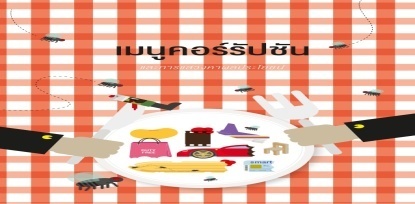 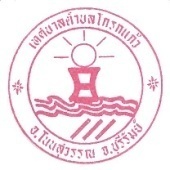 สาระน่ารู้เกี่ยวกับผลประโยชน์      ทับซ้อน (ConflictOf Interests)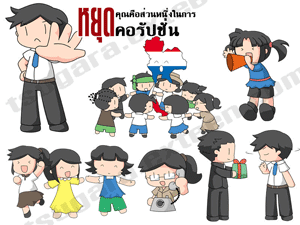   เทศบาลตำบลโกรกแก้ว             อำเภอโนนสุวรรณ  จังหวัดบุรีรัมย์              เว็บไซต์ www.Krokkaew.go.th                โทรศัพท์ ๐-4466-6399